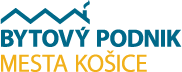                                                                                 Bytový podnik mesta Košice, s. r. o.                                                     Južné nábrežie 13, 042 19 Košice063/2020/VO - §117Výzva na predloženie ponukyzákazka s nízkou hodnotou – verejná súťažv rámci postupu verejného obstarávania podľa § 117  zákona č. 343/2015 Z. z. o verejnom obstarávaní a o zmene a doplnení niektorých zákonov v znení neskorších predpisov.Identifikácia verejného obstarávateľa:Názov:			            Bytový podnik mesta Košice, s. r. o. IČO:                                                    44 518 684 Štatutárny orgán:                            Ing. Peter Vrábel, PhD. - konateľ spoločnostiSídlo:			            Južné nábrežie č.13, PSČ 042 19 Košice	Kontaktná osoba pre VO:               Ing. Adela LiptákováTelefón:                                             +421 908 118 623Pracovný kontakt pre vysvetlenievýzvy na predloženie ponuky :     adela.liptakova@bpmk.sk       Komunikácia pre uvedenú zákazku sa uskutočňuje prostredníctvom systému na       elektronickú komunikáciu – JOSEPHINE: https://josephine.proebiz.com/sk/ Názov predmetu zákazky: Dodávka a montáž kamerového systému do objektov v správe BPMK _ulice Popradská, Sládkovičova, Južné nábrežie KošiceZákazka je na tovar: Hlavný predmet, CPV kód:	35125300-2 - Bezpečnostné kameryStručný opis predmetu zákazky:Zákazka je obstarávaná v mene mesta Košice. Predmetom zákazky je dodávka, montáž, uvedenie do prevádzky a konfigurácia kamerového systému do objektov v správe Bytového podniku mesta Košice na ulici Popradská 72, Sládkovičova 3, Južné nábrežie 13 v Košiciach.	Uvedené práce je potrebné realizovať v zmysle technickej a textovej dokumentácie, ktorá tvorí  Prílohu č. 3 tejto Výzvy. Predpokladaný rozsah všetkých prác a špecifikácia počtu a typu tovarov, ktoré je potrebné dodať, je uvedený v predlohe pre  cenovú ponuku, ktorá tvorí Prílohu č.1 tejto Výzvy.V prípade, že sú v Prílohe č.1 uvedené špecifikácie materiálov/tovarov pomocou odkazu na konkrétnu značku, alebo výrobcu, môže byť ponúknutý a bude akceptovaný aj iný ekvivalentný tovar, ktorý má kvalitatívne a výkonnostné charakteristiky rovnaké alebo vyššie ako tie, ktoré uviedol verejný obstarávateľ. V prípade zníženia rozsahu diela, dôjde k zníženiu celkovej ceny diela podľa množstva nerealizovaných dodávok, resp. k zníženiu cien alikvotne podľa cien uvedených v predloženej cenovej ponuke. V prípade zvýšenia rozsahu diela, ktoré objednávateľ z objektívnych dôvodov nemohol predvídať dôjde k zvýšeniu celkovej ceny diela podľa skutočne zrealizovaných naviac dodávok. Túto skutočnosť si zmluvné strany potvrdia a odsúhlasia samostatným písomným záznamom. Nakladanie a likvidácia odpadov sa bude realizovať: Uchádzač je povinný pri nakladaní s odpadmi , ktoré vzniknú realizáciou zákazky dodržiavať ustanovenia zák. č. 223/2001 Z.z. v znení neskorších predpisov, viesť evidenciu odpadov a predložiť doklady o ich využití, resp. zneškodnení. Odvoz odpadov na riadenú skládku bude doložený dokladom.4.  Predpokladaná hodnota zákazky:  49 340,00 € bez DPH5.  Základné zmluvné podmienky:Miesto dodania predmetu zákazky: Popradská 72, Sládkovičova 3, Južné nábrežie 13 v KošiciachLehota na dodanie predmetu zákazky: najneskôr do 21 dní od podpisu zmluvyLehota splatnosti faktúr: 60 dní po doručení faktúryZáruka: bude dohodnutá zmluvne min však 24 mesiacovS úspešným uchádzačom bude uzatvorená  v mene mesta Košice Zmluva o dielo – predloží uchádzač ako súčasť ponuky6. Lehota na predkladanie ponúk (vrátane skenovaných dokladov): do 9.10.2020, 10:00 hod7.  Stanovenie ceny:Uchádzačom predložená cena zahŕňa všetky náklady spojené s predmetom zákazky Dodávka a montáž kamerového systému do objektov v správe BPMK _ulice Popradská, Sládkovičova, Južné nábrežie Košice podľa podmienok uvedených v tejto Výzve.Cenu je potrebné spracovať na základe uvedeného vo výzve na predloženie ponuky  predmetnej zákazky a podľa požiadaviek Prílohy č.1_Cenová ponuka.Uchádzač tiež vyhlasuje, že sa za účelom spracovania cenovej ponuky dôkladne oboznámil s textovou a technickou dokumentáciou podľa Prílohy č.3 tejto Výzvy.Cenu je potrebné uvádzať v eurách (€). V ponuke je potrebné uvádzať jednotkovú cenu v € bez DPH a cenu spolu v € bez DPH. Ak uchádzač nie je platcom DPH uvedie túto skutočnosť v ponuke.8. Postup vo verejnom obstarávaní:  Je jednoetapový.9. Predkladanie dokladov a ponuky:   		  Ponuku je potrebné predložiť v príslušnom elektronickom systéme na komunikáciu vo verejnom  obstarávaní. Ponuky sa predkladajú v slovenskom alebo českom jazyku. Ponuky zaslané po termíne na predkladania ponúk, v inom jazyku alebo inak nebudú  brané do úvahy a nebudú vyhodnocované. Zároveň ak uchádzač nepredloží  doklad na  požadovanú  podmienku účasti alebo uchádzač nebude spĺňať podmienky účasti alebo nebude spĺňať požiadavky na predmet zákazky podľa Výzvy, takéto ponuky nebudú brané do úvahy a nebudú vyhodnocované. Ponuku uchádzač zašle spolu so skenovanými dokladmi, ak sú požadované. Ponuka musí byť predložená na celý predmet zákazky. K ponuke je potrebné priložiť aj cenovú ponuku podľa Prílohy č.1.Ponuka je vyhotovená elektronicky a vložená do systému JOSEPHINE umiestnenom na webovej adrese https://josephine.proebiz.com/.   - Uchádzač má možnosť sa registrovať do systému JOSEPHINE pomocou vyplnenia registračného formulára a následným prihlásením.- Uchádzač si po prihlásení do systému JOSEPHINE v prehľade - zozname obstarávaní vyberie predmetné obstarávanie a vloží svoju ponuku do určeného formulára na príjem ponúk, ktorý nájde v záložke „Ponuky“.- V predloženej  ponuke  prostredníctvom  systému  JOSEPHINE  musia  byť   pripojené požadované  naskenované  doklady (odporúčaný formát je v pdf) tak, ako je uvedené v bode 10. tejto Výzvy . Doklady musia byť k termínu predloženia ponuky platné a aktuálne.Ak  ponuka obsahuje dôverné informácie, uchádzač ich v ponuke viditeľne označí.10. Podmienky účasti sú nasledovné:Splnenie podmienok účasti podľa Výzvy doložením dokladov:Oprávnenie, ktoré zodpovedá predmetu zákazky (výpis z obchodného registra alebo výpis zo živnostenského registra alebo iný doklad)Čestné vyhlásenie uchádzača, že nemá uložený zákaz účasti vo verejnom obstarávaní potvrdený konečným rozhodnutím v Slovenskej republike alebo v štáte sídla, miesta podnikania alebo obvyklého pobytu, ktorý bude podpísaný oprávnenou osobou uchádzača                 ( Príloha č. 2 Výzvy).–  U uchádzača nesmie byť dôvod na vylúčenie pre konflikt záujmov podľa §40 ods.6 písm. f) zákona 343/2015 Z.z. O verejnom obstarávaní a o zmene a doplnení niektorých zákonov 	v znení neskorších predpisovNa preukázanie splnenia  podmienok účasti  je potrebné predložiť tieto doklady:Kópiu oprávnenia na podnikanie, ktorý zodpovedá predmetu zákazky, uchádzač tento doklad nemusí predkladať, ak je zapísaný v Zozname hospodárskych subjektov vedený Úradom pre verejné obstarávanie.Čestné vyhlásenie uchádzača, že nemá uložený zákaz účasti vo verejnom obstarávaní potvrdený  konečným  rozhodnutím v  Slovenskej  republike alebo v štáte sídla, miesta podnikania alebo obvyklého pobytu, ktorý bude podpísaný oprávnenou osobou uchádzača ( Príloha č. 2 Výzvy)Uchádzač doklad o konflikte záujmov nepredkladá. V prípade vylúčenia uchádzača dôkazné  bremeno je na  verejnom obstarávateľovi.Obsah ponuky a požadované doklady:Oprávnenie na podnikanie v danej oblasti – kópiaOcenená Príloha č.1Čestné vyhlásenie uchádzača podľa Prílohy č.2Návrh Zmluvy o dielo – predloží uchádzač podľa bodu 14 tejto VýzvyV súlade so zákonom 473/2005 Z.z. o poskytovaní služieb v oblasti súkromnej bezpečnosti uchádzač predloží kópiu platnej licencie technickej služby v rozsahu projektovanie, montáž, údržba, revízia, oprava Z dôvodu potreby zásahu úspešného uchádzača do existujúceho systému MKS Košice, ktorý je vybudovaný na platforme SW manažmentu BOSCH VMS 10.0, preukáže uchádzač, že disponuje špecialistom s platným certifikátom výrobcu BOSCH Security Systems "Bosch Video Management System na úrovni Master". Predloží kópiu platného certifikátu.Oprávnenie Slovenskej Technickej Inšpekcie vydané na spoločnosť uchádzača na "Opravu vyhradených technických zariadení v rozsahu OU (oprava a údržba), R (rekonštrukcia) a M (montáž do funkčného celku na mieste budúcej prevádzky) pre E2 ( technické zariadenie elektrické s napätím do 1000 V ) pre triedu objektov A ( objekt bez nebezpečenstva výbuchu). Predloží kópiu platného oprávnenia. Všetky oprávnenie musia byť platné počas celej doby realizácie zákazky.11. V prípade potreby verejný obstarávateľ umožní záujemcom vykonať obhliadku miesta dodania predmetu zákazky a to najneskôr 3 dni pred termínom doručenia ponúk. Kontaktná osoba na vykonanie obhliadky:  Ing. Miroslav Kozej +421905 536 18012. Kritéria na vyhodnotenie ponúk:   Celková cena spolu v EUR bez DPH      Úspešným uchádzačom bude ten, kto bude mať najnižšiu celkovú cenu spolu za predmet 
zákazky v € bez DPH (sumarizácia podľa Prílohy č.1).13. Vyhodnotenie ponúk:Verejný obstarávateľ po uplynutí lehoty na predkladanie ponúk vyhodnotí splnenie podmienok účasti a požiadaviek na predmet zákazky u uchádzača, ktorý sa umiestnil na prvom mieste                      v poradí, z hľadiska uplatnenia kritéria na vyhodnotenie ponúk.V prípade, ak z predložených dokladov nemožno posúdiť ich platnosť alebo splnenie požiadaviek uvedených v tejto Výzve, verejný obstarávateľ elektronicky požiada uchádzača, ktorý sa umiestnil na prvom mieste v systéme JOSEPHINE prostredníctvom okna „KOMUNIKÁCIA“ o vysvetlenie predložených dokladov. Vysvetlenie uchádzač doručí elektronicky v systéme JOSEPHINE prostredníctvom okna „KOMUNIKÁCIA“.      V prípade, ak ponuka uchádzača, ktorý sa umiestnil na prvom mieste nebude spĺňať      požiadavky verejného obstarávateľa, pristúpi k vyhodnoteniu ponuky uchádzača, ktorý  sa  umiestnil v poradí na nasledujúcom mieste.       Uchádzačom, ktorí nesplnia požiadavky na predmet zákazky zašle verejný obstarávateľ       správu s názvom „Oznámenie o vylúčení“, ktorú elektronicky doručí v systéme JOSEPHINE prostredníctvom okna „KOMUNIKÁCIA“. O doručení správy bude uchádzač informovaný aj prostredníctvom notifikačného e-mailu na e-mailovú adresu zadanú pri registrácii.14. Prijatie ponuky: S úspešným uchádzačom bude uzatvorená Zmluva o dielo.Uchádzač ako súčasť ponuky predloží návrh zmluvy, ktorá musí byť v súlade s výzvou a s jeho ponukou. Ak návrh zmluvy úspešného uchádzača nebude v súlade s výzvou alebo jeho ponukou alebo bude mať neprijateľné podmienky, verejný obstarávateľ  vyzve uchádzača na odstránenie nedostatkov. Ak úspešný uchádzač neodstráni nedostatky v stanovenom termíne, bude to považované za odstúpenie od jeho ponuky. V takom prípade bude vyzvaný na predloženie návrhu zmluvy ďalší uchádzač s ďalšou najlepšou ponukou obdobným postupom. 16.  Verejný obstarávateľ v súlade s §11 zákona č. 343/2015 Z.z.o verejnom obstarávaní neuzavrie zmluvu s úspešným uchádzačom, ktorý má byť zapísaný v registri  partnerov verejného sektora                ( ďalej len RPVS )  a nie je zapísaný v RPVS. Vyššie uvedená požiadavka vyplýva § 2 ods.2 zákona č.315/2016 Z.z. O registri  partnerov verejného sektora pri jednorazovom poskytnutí finančných prostriedkov prevyšujúcich sumu 100.000 Eur alebo v úhrne sumu 250.000 Eur  kalendárnom roku, ak ide o opakujúce sa plnenie. Predpokladaná hodnota predmetnej zákazky neprevyšuje  sumu 100.000 Eur bez DPH.17 . Ďalšie informácie verejného obstarávateľa:Verejný obstarávateľ bude pri uskutočňovaní tohto postupu zadávania zákazky postupovať                         v súlade so ZoVO, prípadne inými všeobecne záväznými právnymi predpismi.Proti rozhodnutiu verejného obstarávateľa pri postupe zadávania zákazky podľa §117 ZoVO nie je možné v zmysle §170 ods. 7 písm. b) ZoVO podať námietky. Všetky výdavky spojené s prípravou a predložením ponuky znáša uchádzač bez akéhokoľvek finančného alebo iného nároku voči verejnému obstarávateľovi a to aj v prípade, že verejný obstarávateľ neprijme ani jednu z predložených ponúk alebo zruší postup zadávania zákazky.          Verejný obstarávateľ môže zrušiť použitý postup zadávania zákazky z nasledovných dôvodov:   a)   nebude predložená ani jedna ponuka   b)  ani jedna z predložených ponúk nebude zodpovedať určeným požiadavkám verejného         obstarávateľa   c)  ak sa zmenili okolnosti, za ktorých sa vyhlásilo toto verejné obstarávanie   d)  jej zrušenie nariadil úradSchválil:                                                                                       Bytový podnik mesta Košice, s.r.o.						            Ing. Peter Vrábel, PhD. konateľ Prílohy:Príloha č.1 – Cenová ponukaPríloha č.2 – Čestné vyhlásenie uchádzača, že nemá zákaz  účasti vo VO Príloha č.3 – Technická a textová dokumentácia